中 建 科 信 集 团 文 件中建培[2022]19号关于举办“新时期EOD模式项目谋划运作与片区综合开发实务操作高级研修班”的通知各有关单位：近年来，生态环境导向的开发模式即EOD模式不断获得政策支持。2020-2021年，生态环境部、国家发展改革委和国家开发银行连续两年联合征集EOD试点项目。2022年1月12日，《国务院办公厅转发国家发展改革委等部门关于加快推进城镇环境基础设施建设指导意见的通知》（国办函〔2022〕7号）强调，继续开展EOD模式项目试点。“十四五规划”中重点强调了建设现代化基础设施体系、完善新型城镇化战略、提升城镇化发展质量。在这样的发展愿景下，地方政府既要从宏观角度谋划设计出顺应时代发展的项目，又要从微观角度思考如何在合法合规的框架下实现这一目标，尤其在防范政府隐性债务风险和顺利促进项目融资方面。片区综合开发作为引导产业聚集的重要手段，在转变城市发展方式、城乡融合发展中发挥着重要作用。片区综合开发投资规模大、包含子项目多、涉及政策法规面广，也面临着诸多风险。鉴此，我集团决定举办“新时期EOD模式项目谋划运作与片区综合开发实务操作高级研修班”，现将有关事项通知如下：培训收益（一）了解当前我国宏观经济形势；（二）学习并理解近期基建、投融资相关文件精神；（三）学习片区综合开发项目设计、包装与运营等内容与案例；（四）了解EOD项目谋划、申报及运营模式；（五）学习各地项目谋划经典案例。二、培训内容（一）城镇环境基础设施项目运作实务1.城镇环境基础设施项目立项实务；2.城镇环境基础设施项目土地问题实务；3.城镇环境基础设施项目招标采购程序实务 ；4.城镇环境基础设施项目建设、运营、移交实务。（二）EOD模式设计实务1. EOD模式产生背景及主要政策解读；2. EOD项目谋划与申报；3. EOD项目储备库入库解析；4. EOD项目产业选择与资源价值实施路径；5. EOD项目资金来源与投融资模式创新；6. EOD与PPP融合发展模式；7. EOD模式土地开发与产业导入；8. EOD项目运营模式及风险分析。（三）EOD模式典型案例分析1.项目概况；2.项目边界与操作模式；3.项目开发主体与合伙人选择；4.项目资金来源与投融资机制；5.项目预期收益与资金平衡方案；6.项目开发、运营、移交方案；7.项目生态资源实现路径分析（社会、经济、生态效益分析）。 （四）片区综合开发投融资模式及案例1.PPP模式在片区综合开发应用存在短板；2.政府授权国企与投资者合作模式；3.ABO模式自身存在的短板及缓释措施与案例；4.地方政府对国有企业政策及资源支持途径及案例；5.投资人+EPC模式合规性与违规性分析及片区包装设计；6.投资人+EPC模式所涉及资产归属及回报机制设计；7.封闭运作、滚动开发、自求平衡模式解析及架构图分析；（五）片区综合开发各类风险识别及防范1.片区开发合规性风险（1）避免增加政府债务；（2）授权开发模式的合规性；（3）项目本身的合规性。2.项目可融资性风险（1）交易结构设置问题带来融资不确定性；（2）项目组合性质不合理带来融资不确定性；（3）存在违反财预〔2017〕50号文及银保监发〔2021〕15号文的情形。3.项目投资风险（1）缺乏前期投资资金平衡方案有效分析；（2）单纯依靠土地出让收入为回款来源而盲目上马项目；（3）土地一二级联动未能实现对项目投资带来不确定性。（六）片区综合开发中土地储备与交易及案例1.怎样理解不得以预期土地出让收入作为偿债资金来源的融资；2.土地出让金作为片区开发支出与土地预期出让收入界定；3.土地储备（一级开发）主要环节解析；4.土地储备中两类主体分析及案例；5.土地储备中一、二级开发联动探讨及案例；6.土地储备中的不合规模式及案例；7.拆迁安置及前期开发资金解决方式探讨及案例。（七）平台公司如何参与片区综合开发1.地方政府如何规范授权国企成为实施主体及案例；2.地方政府如何合规利用财政资金对片区开发补贴；3.地方政府对片区产业招商、税收增量实施财政奖励；4.地方政府专项债券怎样支持片区项目及案例；5.平台公司通过政府授权获得项目业主或实施主体；6.平台公司怎样参与前期土地拆迁、收储及注意的问题；7.平台公司怎样选择投资人，公开招标关键环节及问题；8.平台公司的项目立项，资产所属及项目公司设立；9.前期拆迁款、安置费、补偿款解决的几种方式；10.片区开发中资产归属及资产转移问题探讨。（八）央企、国企参与片区综合开发模式探讨及案例1.开发型PPP模式在片区综合开发应用与案例；2.企业主导片区综合开发模式分析及案例；3.如何寻求政府财政合规的支持、支持途径及案例；4.“庞大项目”资本金的筹集渠道及合规性问题；5.政府对片区项目补贴方式、补贴类型及范围；6.如何争取地方政府专项债券对项目支持及案例。三、培训对象各级发改、财政、教育、科技、司法、环保、住建、交通、水利、农业农村、林草、文旅、卫健、能源等政府职能部门工作人员；城投为代表的各类平台公司、污水垃圾处理、供水供气供热、仓储物流、新能源、环境保护及建筑施工等行业企业管理人员；银行、证券、基金、信托、保险等金融机构专业人员。四、授课师资邀请发改、财政、金融及法律等领域的专家，采用专题讲座、现场答疑、互动交流等形式进行授课。五、培训时间与地点2022年09月16日—09月19日    西安市（16日全天报到）2022年09月23日—09月26日    长沙市（23日全天报到）2022年10月21日—10月24日    成都市（21日全天报到）2022年11月04日—11月07日    合肥市（04日全天报到）2022年11月18日—11月21日    重庆市（18日全天报到）2022年12月02日—12月05日    武汉市（02日全天报到）2022年12月16日—12月19日    昆明市（16日全天报到）2023年01月06日—01月09日    厦门市（06日全天报到）（因疫情采取线上线下同步授课，费用不变，线上学员2022年可免费参加线下公开课一次。）六、收费标准A.3600元/人（含培训、资料、电子课件、场地费及培训期间午餐），住宿统一安排，费用自理。B.5600元/人（含培训、资料、电子课件、场地费、证书及培训期间午餐），住宿统一安排，费用自理。培训结束后，经考核合格，由中国管理科学研究院颁发《投融资管理师》证书，证书申报需提供申报表、二寸蓝底免冠彩色照片（电子版）、身份证复印件、学历证书复印件各一份。七、课程权益（一）本培训班常年举办，本人一年内免费复训一次，只交资料费300元即可，赠送同主题一次网络课程；（二）免费赠送中建科信集团编著的《“两新一重”建设投融资政策解读》专著（中国金融出版社）；（三）免费定期推送各类行业政策新闻及专家解读等相关资讯； （四）咨询服务9折优惠。 八、报名办法报名负责人：聂主任18211071700（微信）   电  话：010-87697580      邮    箱：zqgphwz@126.com  qq咨询：3177524020       网址查询：http://www.zqgpchina.cn/ 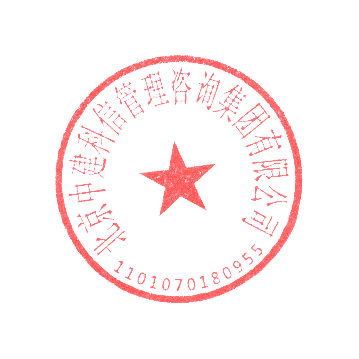 北京中建科信管理咨询集团有限公司                                2022年8月22日“新时期EOD模式项目谋划运作与片区综合开发实务操作高级研修班”报名回执表报名负责人：聂主任18211071700（微信）   电  话：010-87697580      邮    箱：zqgphwz@126.com  qq咨询：3177524020        网址查询：http://www.zqgpchina.cn/ 单位名称邮 编单位地址联 系 人职    务手    机办公电话传    真电子信箱参训人员性别职  务电    话手  机邮  箱参训时间参训地点住宿标准单住□      合住□     自理□单住□      合住□     自理□单住□      合住□     自理□单住□      合住□     自理□单住□      合住□     自理□证书申报《投融资管理师》《投融资管理师》《投融资管理师》《投融资管理师》《投融资管理师》付款方式转账      现场转账      现场转账      现场金 额收款信息开户名称：北京中建科信管理咨询集团有限公司开 户 行：中国工商银行北京半壁店支行账    号：0200247009200068235开户名称：北京中建科信管理咨询集团有限公司开 户 行：中国工商银行北京半壁店支行账    号：0200247009200068235开户名称：北京中建科信管理咨询集团有限公司开 户 行：中国工商银行北京半壁店支行账    号：0200247009200068235开户名称：北京中建科信管理咨询集团有限公司开 户 行：中国工商银行北京半壁店支行账    号：0200247009200068235开户名称：北京中建科信管理咨询集团有限公司开 户 行：中国工商银行北京半壁店支行账    号：0200247009200068235备    注以上课程内容均可赴企业内部培训，依据企业需求，量身定制课程。以上课程内容均可赴企业内部培训，依据企业需求，量身定制课程。以上课程内容均可赴企业内部培训，依据企业需求，量身定制课程。单位印章2022年  月  日单位印章2022年  月  日